.• .•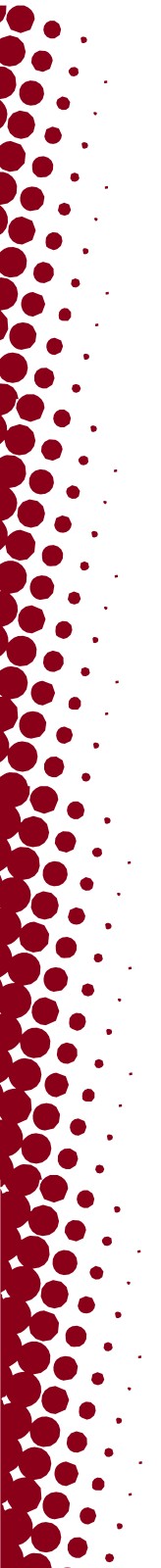 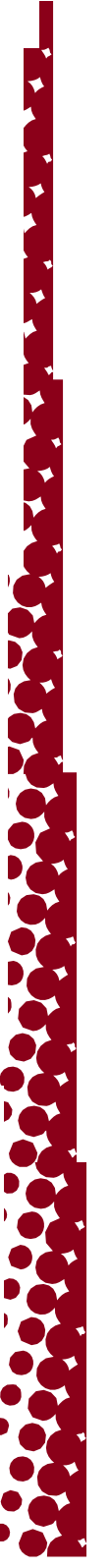 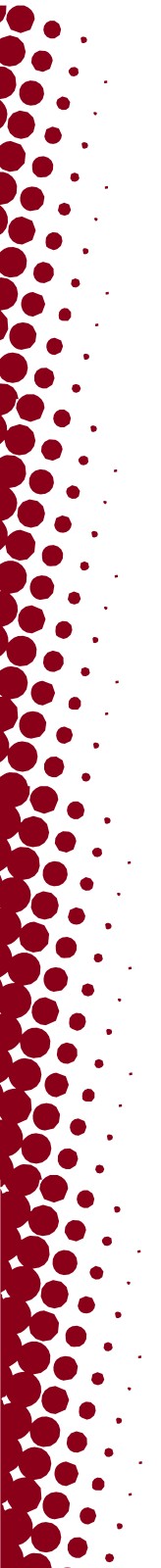 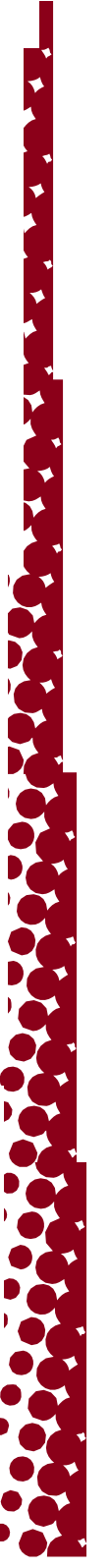 ••••••••••......THEUNIVERSITYOFUTAHDEPARTMENT OFPUBLIC SAFETY (WAAXDA AMNIGA DADWAYNAHA)MACLUMAADKA JAAMACADDA911 Xaaladaha Degdegta801-585-2677 soo QaaditaankaBooliska Jaamacaddapolice.utah.eduU Doodeyaalka Dhibanneyaalka DembigaWaa la heli karaa 24/7safety.utah.edu/crime-victim-advocatesNabadgeliyada JaamacaddaGalbiyeyaasha ilaashan iyo caawinta dadka baaburta watoSafeUMaclumaadka ka warbixintasafeu.utah.eduAmniga Dadwaynaha JaamacaddaTalooyinka iyo dadaalada amnigaWarbixinta amniga sanadlahaRa’yi ka bixisafety.utah.eduMaamulka Xaaladda DegdegtaU diyaar ahaanshaha xaaladda degdegtaOgeysiinta jaamacaddaemergency.utah.eduSafeRideM–F, 6 galab ilaa 12:30 aroorSoo Deji App-ka Transloc App ee Goobta Wayn ee Jaamacadda:commuterservices.utah.edu/safe-ride801-231-9058 (ka socoto Research Park)